SRIJEDA, 15.4.2020.Dobro jutro! Dobar dan!Marljivo na zadatke pa onda van! (A možda je zadatak izaći van…)PRIRODA I DRUŠTVO  Naslov u bilježnici ćeš kasnije napisati. Što je travnjak? Od koje riječi je nastala riječ travnjak? Napiši tri informacije o travnjaku koje znaš. Sada kreni u istraživanje. Izađi u okoliš svoje kuće na obližnji travnjak. Sa sobom ponesi radnu bilježnicu gdje su upute za istraživanje na 60.,  61. i 2. zadatak na 62. stranici. Ako imaš termometar izmjeri temperaturu zraka i zemlje. Ako nemaš termometar, d) i e) primjer nećeš riješiti. Zapiši vani u radnu bilježnicu sve što možeš.Uberi jednu tratinčicu, trebat će ti malo kasnije!Po povratku u kuću, napiši u bilježnicu:Travnjak – istraživanjeZapiši podatke u bilježnicu o istraživanim biljkama i životinjama (b,c,d i e zadatak iz radne bilježnice).Sada ćemo se prisjetiti biljaka na travnjaku o kojima smo nešto čuli neki dan u Školi na Trećem. Pažljivo pročitaj i prouči slajdove.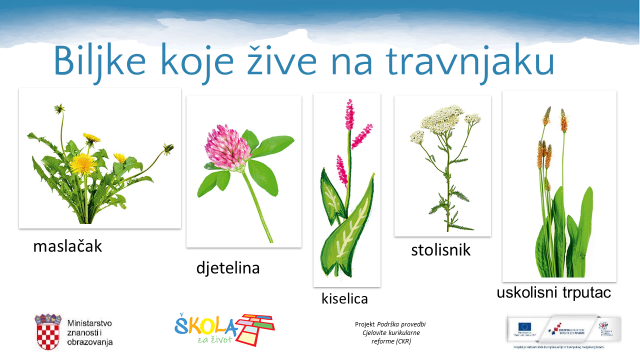 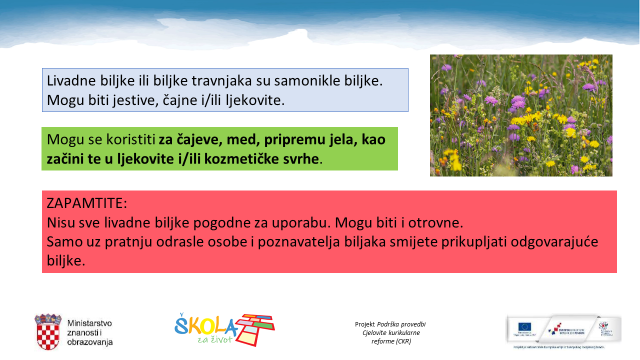 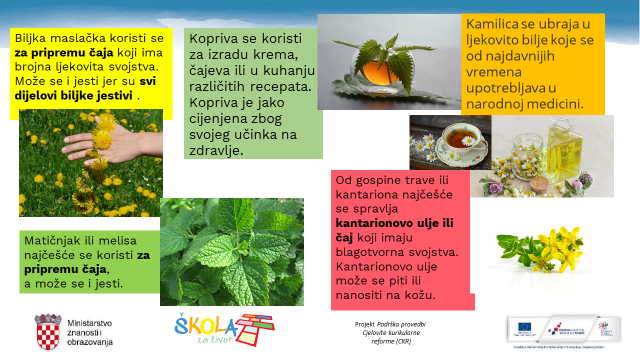   Nakon što ste ovo pažljivo pročitali, proučite 40. stranicu u udžbeniku. Odgovorite na pitanja:Što je travnjak?Što su pašnjaci?Što čini sijeno?Kako još nazivamo stočnu hranu?Nabrojite biljke koje rastu na travnjaku. Nacrtajte one koje rastu na travnjaku pored tvoje kuće.HRVATSKI JEZIK  Pogledajte  fotografije. Obje prikazuju maleni cvijet – tratinčicu/ tratinčice. Danas ste ih već vidjeli na travnjaku.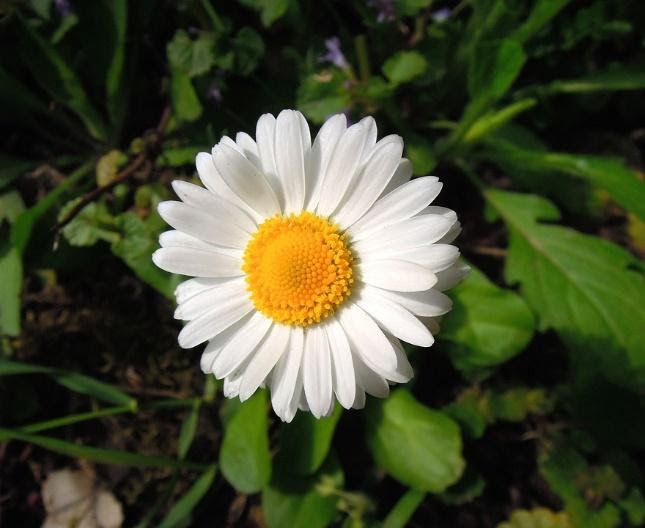 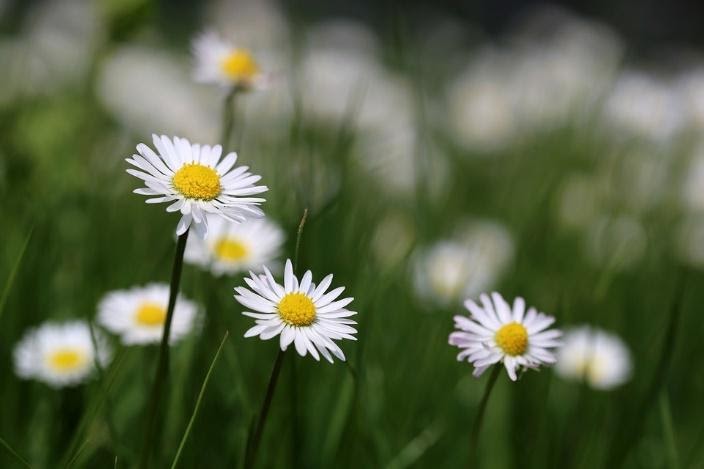    Pogledajte i ubranu tratinčicu. Promatrajte je. U sebi odgovorite na pitanja:  Kakva je to biljka? Gdje raste?? Kakav joj je cvijet – oblik, boja, miris? Kakva su joj stabljika i listovi? Kakva je izgledom u odnosu na druge cvjetove? Kako je ti doživljavaš, sviđa li ti se i zbog čega? S čime taj cvijet možeš usporediti?Opišite tratinčicu  prema planu opisa. UVOD – KOGA ILI ŠTO OPISUJEMGLAVNI DIO – VANJSKI IZGLED, OSOBINEZAVRŠETAK – ODNOS PREMA ONOME ŠTO OPISUJEMPlan opisa ne morate prepisivati u bilježnicu. Zapišite samo:Opis cvijeta – pisana vježbaTratinčica   U opisu se služite  pridjevima, usporedbama (nježna je kao dašak vjetra…) i personifikacijom (to znači da ćete opisivati tratinčicu tako da će imati ljudske osobine). Pazite na pravopisnu točnost te na smislenost rečenice! Budite  opširni i maštoviti  u opisu i predstavljanju cvijeta!Prije predaje opisa na pregled izvrši samovrednovanje tako da staviš kvačicu √ uz tvrdnje. Tvrdnje zapiši u bilježnicu. Vide se glavni dijelovi sastavka.Rukopis je uredan.Čitko je napisano.Vidljivo je gdje rečenica završava, a gdje počinje.U opisu sam koristio/la pridjeve.Napisao/la sam bar jednu usporedbu.U opisu ima personifikacija.Trudio/la sam se da sastavak bude opširan.To ti je prilika da još popraviš svoj sastavak!Sastavak fotografiraj i pošalji u pojedinačnoj poruci.SAT  RAZREDNIKA    Napišite na prazan list papira što više ljudskih vrlina.Što je razboritost? Tko je razborit? Razgovarajte o tome sa svojim ukućanima. Oni će vam sigurno reći da je razborit onaj tko je odgovoran, mudar, razuman, tko promišlja o svojim postupcima, razmišlja o onome što čini te na kraju donosi ispravne odluke.Čuli ste u Školi na Trećem priču H.C. Andersena Heljda. Pročitajte je ponovo. Priča o razboritostiKviz   Usmeno odgovori i raspravi sa svojim ukućanima: Tko u ovoj priči nije bio razborit? Tko nije razmišljao o posljedicama svoga ohola ponašanja? Što se dogodilo? Kako je heljda završila?   Možemo zaključiti da heljdino ponašanje nije bilo razborito. Razmislimo o posljedicama neodgovornog ponašanja. Sjeti se primjera iz svakodnevnog života.Zapamtite:Moramo biti odgovorni za svoje ponašanje. Treba slušati roditelje, učitelje i ostale odrasle osobe.Ako se ponašamo neodgovorno, ugrožavamo sebe i druge.   S obzirom na situaciju u kojoj se nalazimo, napiši  5 razboritih odluka kojima ćemo sačuvati svoje zdravlje i zdravlje bližnjih.  Fotografirajte i pošaljite u grupu.I usput, jedna zanimljivost o heljdi!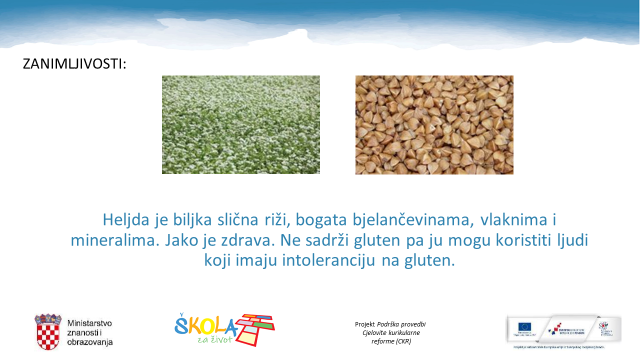                                             Tu sam za sve što trebate. Pozdrav!	uč. Pavica